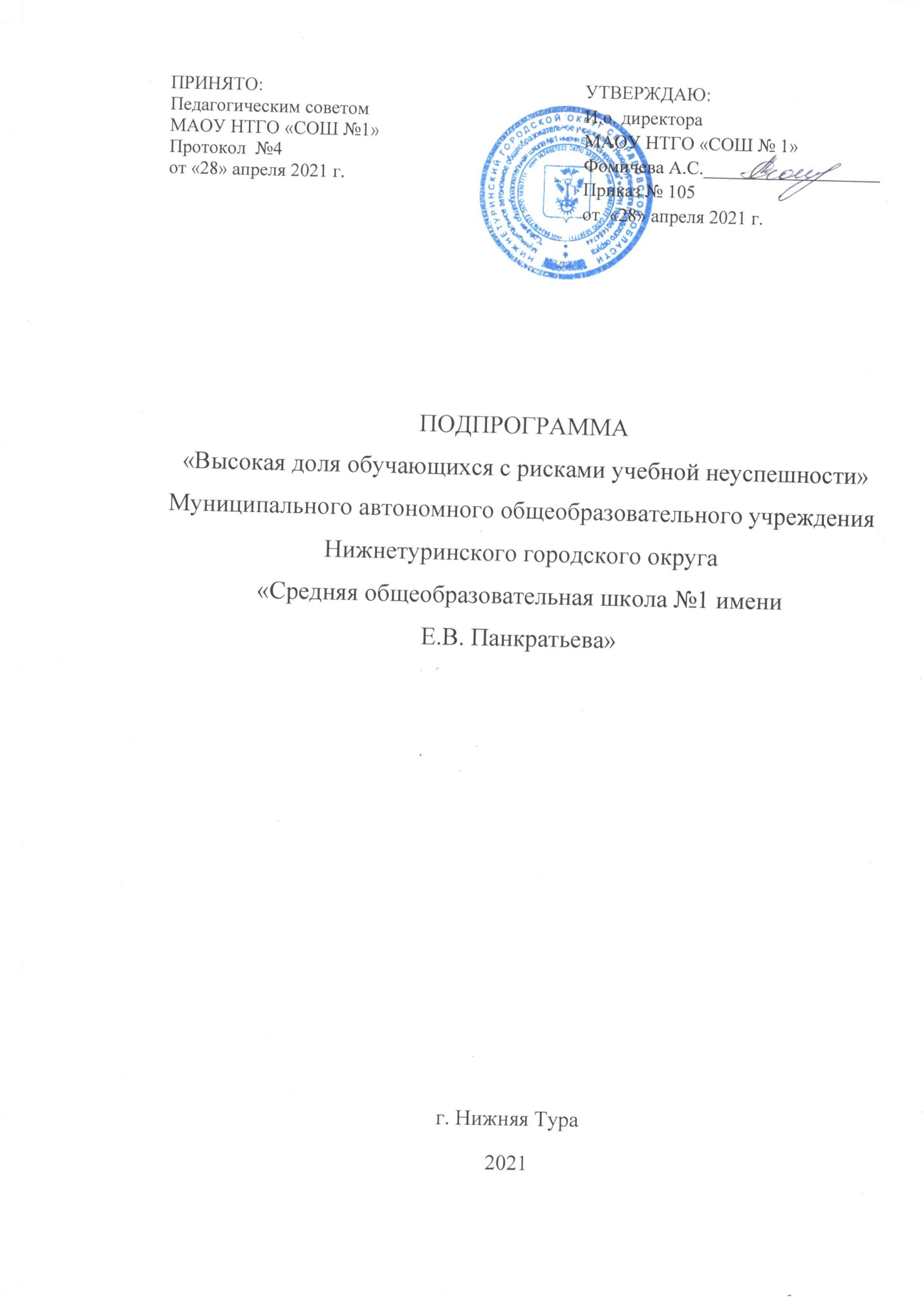 Цель: Снижение доли обучающихся с рисками учебной неуспешности к концу 2021 года за счет создания условий для эффективного обучения и повышения мотивации обучающихся к учебной деятельности.Задачи:Провести диагностику уровня учебной мотивации.Укрепить нормативно-правовую базу.Обеспечить психологический комфорт обучающихся в урочной и внеурочной деятельности.Организовать более эффективную работу с одарёнными и высокомотивированными обучающимися.Организовать повышение квалификации педагогов.Провести анализ выполнения Всероссийских проверочных работ, результатов ГИА.Совершенствовать и развивать профессиональное мастерство, педагогические технологии, формы, методы и средства обучения.Целевые показатели:Доля обучающихся, демонстрирующих положительную динамику в освоении образовательной программы.Наличие Положения по работе со слабоуспевающими учащимися.Доля обучающихся, принявших участие в интеллектуальных олимпиадах, конкурсах.Количество (доля) педагогов, принявших участие в вебинарах.Количество (доля) обучающихся, подтвердивших свои оценки на ВПР.Количество выпускников 9 класса, получивших аттестат об основном общем образовании.Методы сбора и обработки информации	-	Диагностика индивидуальных особенностей познавательных процессов обучающихся с рисками учебной неуспешности.-	Посещение уроков с целью выявления объективности оценивания обучающихся.-	Проведение мониторинга качества образования.-	Консультации, индивидуальные беседы с участниками образовательного процесса.-	Диагностика пед.технологий, методик, приемов, используемыхпедагогами школы образовательном процессе.Сроки и этапы реализации программы:	Первый этап (I квартал 2020 года) - аналитико- диагностический, подготовительный.Цель: проведение аналитической и диагностической работы; разработка и утверждение плана работы. Второй этап (II квартал 2021 года) - экспериментально- внедренческийЦель: реализация плана дорожной карты, разработка и внедрение подпроекта.Третий этап (III квартал 2021 года) - этап промежуточного контроля и коррекцииЦель: отслеживание и корректировка результатов реализации программы, апробация и экспертная оценка информационного обеспечения образовательного процесса.Четвертый этап (IV квартал 2021 г. ) - этап полной реализации проекта.Цель: подведение итогов реализации проекта, распространение опыта работы.Меры/мероприятия по достижению целей и задач:Ожидаемые конечные результаты реализации программыСнижение доли обучающихся с рисками учебной неуспешности с 25 % до 15-20%.Повышение доли педагогов, повысивших уровень квалификации по обучению новымтехнологиям.Повышение доли учащихся, принимающих участие в интеллектуальных конкурсах, олимпиадах.Основные исполнители программы Администрация школы, педагогический коллективДорожная карта реализации Программы антирисковых мерЗадачаМероприятияПровестидиагностику уровня учебной мотивацииПроведение диагностики уровня учебной мотивации среди обучающихся, выявление ведущих учебных мотивовУкрепить нормативно- правовую базуРазработка локального акта по работе со слабоуспевающими учащимися-Организовать более эффективную работу с одарёнными и высокомотивированн ыми обучающимися;Участие в интеллектуальных конкурсах, олимпиадах, проектахОрганизовать повышение квалификации педагоговУчастие педагогов в методических вебинарах по преодолению рисков учебной неуспешностиПровести	анализвыполненияАнализ выполненияобучающимися ВПРНаправление в соответс твии срискомЗадачаМероприятиеСроки реализаци иПоказатели реализацииОтветственн ыеУчастники4.Высокая доля обучающихся с рисками учебной неуспешнос тиПровестидиагностику уровня учебной мотивации.Проведение диагностики уровня учебной мотивации среди обучающихся, выявление ведущих учебных мотивов.Май, декабрьДоля обучающихся, демонстрирующих положительнуюдинамику в освоении образовательной программы.Заместитель директораКлассные руководител и4.Высокая доля обучающихся с рисками учебной неуспешнос тиУкрепить нормативно- правовую базу.Разработка локального акта по работе со слабоуспевающими учащимися.ИюньНаличие Положения по работе со слабоуспевающими учащимися.Директор школы4.Высокая доля обучающихся с рисками учебной неуспешнос тиОрганизовать более эффективную работу с одарёнными и высокомотивированн ыми обучающимися.Участие в интеллектуальных конкурсах, олимпиадах, проектах.Доля обучающихся, принявших участие в интеллектуальных олимпиадах, конкурсах.Заместитель директораПедагогическ ий коллектив4.Высокая доля обучающихся с рисками учебной неуспешнос тиОрганизовать повышение квалификации педагогов.Участие педагогов в методических вебинарах по преодолению рисков учебной неуспешности.В течение всего периодаКоличество (доля) педагогов, принявших участие в вебинарах.Заместитель директораПедагогическ ий коллектив4.Высокая доля обучающихся с рисками учебной неуспешнос тиПровести	анализвыполнения.Анализ выполненияобучающимися ВПР.ИюньКоличество (доля)обучающихся, успешно прошедших ВПР.ЗаместительдиректораПедагогический коллектив